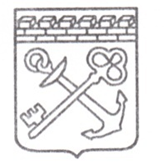 КОМИТЕТ ПО ТОПЛИВНО-ЭНЕРГЕТИЧЕСКОМУ КОМПЛЕКСУ ЛЕНИНГРАДСКОЙ ОБЛАСТИПРИКАЗ «___»_____________2020 года 							 №________Об утверждении Правил подготовки и распространения  ежегодного регионального доклада о состоянии энергосбережения и повышении энергетической эффективности Ленинградской области В целях эффективной реализации государственной политики в области энергосбережения и повышения энергетической эффективности на территории Ленинградской области и в соответствии с методическими рекомендациями по организации органами исполнительной власти субъектов Российской Федерации работы по энергосбережению и повышению энергетической эффективности, разработанными Министерством экономического развития Российской Федерации, п р и к а з ы в а ю:  1. Утвердить прилагаемые Правила подготовки и распространения ежегодного регионального доклада о состоянии энергосбережения и повышении  энергетической эффективности в Ленинградской области.2. Контроль за исполнением настоящего приказа оставляю за собой.Председатель комитета							    		Ю.В. АндреевПриложениек Приказу комитета по топливно-энергетическому комплексу Ленинградской области от «___»_________2020 г.  № ____Правила подготовки и распространения ежегодного регионального доклада о состоянии энергосбережения и повышении энергетической эффективности в Ленинградской области1. Настоящие Правила определяют порядок подготовки и распространения ежегодного регионального доклада о состоянии энергосбережения и повышении энергетической эффективности в Ленинградской области (далее - доклад).2.  Доклад разрабатывается ежегодно.3. Подготовка доклада осуществляется государственным казенным учреждением Ленинградской области «Центр энергосбережения и повышения энергоэффективности Ленинградской области», которое определяет структуру доклада, несет ответственность за своевременность его подготовки, достоверность и полноту информации, включенной в доклад.4. Доклад содержит:а) сведения об информационном обеспечении реализации государственной политики в области энергосбережения и повышения энергетической эффективности;б) информацию о программно-целевом планировании в области энергосбережения и повышения энергетической эффективности;в) сведения о реализации энергосберегающих мероприятий в учреждениях бюджетной сферы и жилищном фонде на территории Ленинградской области;г) информацию об оснащенности приборами учета энергетических ресурсов учреждений бюджетной сферы и жилищного фонда на территории Ленинградской области;д) сведения о снижении потребления энергетических ресурсов учреждениями бюджетной сферы Ленинградской области; е) информацию о рейтингах в области энергосбережения и повышения энергетической энергоэффективности;ж) сведения об инвестициях, привлеченных на реализацию мероприятий в области энергосбережения и повышения энергетической эффективности на территории Ленинградской области;з) информацию об энергоэффективности в уличном и дорожном освещении на территории муниципальных образований на территории Ленинградской области;и) информацию о популяризации энергосбережения в Ленинградской области;к) сведения о планируемых инициативах в области энергосбережения и повышения энергетической эффективности и предложения по направлениям развития государственной политики в области энергосбережения и повышения энергетической эффективности.5. Для подготовки доклада используются сведения, включенные в государственные информационные системы в области энергосбережения и повышения энергетической эффективности, аналитическая, отчетная и иная информация в области энергосбережения и повышения энергетической эффективности, представленная органами исполнительной власти, органами местного самоуправления Ленинградской области, а также информация, представленная на основании запросов государственного казенного учреждения Ленинградской области «Центр энергосбережения и повышения энергоэффективности Ленинградской области» либо комитета по топливно-энергетическому комплексу Ленинградской области.6. Государственное казенное учреждение Ленинградской области «Центр энергосбережения и повышения энергоэффективности Ленинградской области» формирует доклад и предоставляет в комитет по топливно-энергетическому комплексу Ленинградской области ежегодно до 1 августа года, следующего за отчетным.7. Распространение доклада обеспечивается путем его размещения в информационно-телекоммуникационной сети "Интернет" на официальных сайтах комитета по топливно-энергетическому комплексу Ленинградской области и государственного казенного учреждения Ленинградской области «Центр энергосбережения и повышения энергоэффективности Ленинградской области» в срок до 10 августа года, следующего за отчетным.